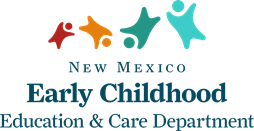      NM Preschool            			Practice-Based Coaching Menu of Practices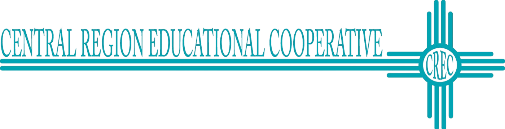 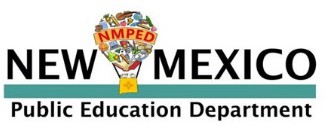 Revised Sept 2022Table of ContentsTable of ContentsTable of ContentsTable of ContentsTable of ContentsTable of ContentsTable of ContentsIntroductionIntroductionIntroductionIntroductionIntroductionp. 2p. 2Social Emotional: Schedules and RoutinesSocial Emotional: Schedules and RoutinesSocial Emotional: Schedules and RoutinesSocial Emotional: Schedules and RoutinesSocial Emotional: Schedules and Routinesp. 3p. 3Social Emotional: Teach Behavior ExpectationsSocial Emotional: Teach Behavior ExpectationsSocial Emotional: Teach Behavior ExpectationsSocial Emotional: Teach Behavior ExpectationsSocial Emotional: Teach Behavior Expectationsp. 4p. 4Social Emotional: Transitions Between ActivitiesSocial Emotional: Transitions Between ActivitiesSocial Emotional: Transitions Between ActivitiesSocial Emotional: Transitions Between ActivitiesSocial Emotional: Transitions Between Activitiesp. 5p. 5Social Emotional: Providing DirectionsSocial Emotional: Providing DirectionsSocial Emotional: Providing DirectionsSocial Emotional: Providing DirectionsSocial Emotional: Providing Directionsp. 6p. 6Social Emotional: Engagement in Supportive Conversations with ChildrenSocial Emotional: Engagement in Supportive Conversations with ChildrenSocial Emotional: Engagement in Supportive Conversations with ChildrenSocial Emotional: Engagement in Supportive Conversations with ChildrenSocial Emotional: Engagement in Supportive Conversations with Childrenp. 7-8p. 7-8Social Emotional: Children’s Engagement and SupportsSocial Emotional: Children’s Engagement and SupportsSocial Emotional: Children’s Engagement and SupportsSocial Emotional: Children’s Engagement and SupportsSocial Emotional: Children’s Engagement and Supportsp. 9-10p. 9-10Social Emotional: Social Skills and Emotional CompetenciesSocial Emotional: Social Skills and Emotional CompetenciesSocial Emotional: Social Skills and Emotional CompetenciesSocial Emotional: Social Skills and Emotional CompetenciesSocial Emotional: Social Skills and Emotional Competenciesp. 11p. 11Social Emotional: Teach Friendship SkillsSocial Emotional: Teach Friendship SkillsSocial Emotional: Teach Friendship SkillsSocial Emotional: Teach Friendship SkillsSocial Emotional: Teach Friendship Skillsp. 12-13p. 12-13Social Emotional: Teach Children to Express EmotionsSocial Emotional: Teach Children to Express EmotionsSocial Emotional: Teach Children to Express EmotionsSocial Emotional: Teach Children to Express EmotionsSocial Emotional: Teach Children to Express Emotionsp. 14p. 14Social Emotional: Teach Problem-SolvingSocial Emotional: Teach Problem-SolvingSocial Emotional: Teach Problem-SolvingSocial Emotional: Teach Problem-SolvingSocial Emotional: Teach Problem-Solvingp. 15p. 15Social Emotional: Collaborative TeamingSocial Emotional: Collaborative TeamingSocial Emotional: Collaborative TeamingSocial Emotional: Collaborative TeamingSocial Emotional: Collaborative Teamingp. 16p. 16Social Emotional: Communicate with FamiliesSocial Emotional: Communicate with FamiliesSocial Emotional: Communicate with FamiliesSocial Emotional: Communicate with FamiliesSocial Emotional: Communicate with Familiesp. 17p. 17Literacy: Vocabulary and ComprehensionLiteracy: Vocabulary and ComprehensionLiteracy: Vocabulary and ComprehensionLiteracy: Vocabulary and ComprehensionLiteracy: Vocabulary and Comprehensionp. 18p. 18Literacy: Phonological AwarenessLiteracy: Phonological AwarenessLiteracy: Phonological AwarenessLiteracy: Phonological AwarenessLiteracy: Phonological Awarenessp. 19-20p. 19-20Literacy: Alphabetic PrincipleLiteracy: Alphabetic PrincipleLiteracy: Alphabetic PrincipleLiteracy: Alphabetic PrincipleLiteracy: Alphabetic Principlep. 21p. 21Literacy: Oral LanguageLiteracy: Oral LanguageLiteracy: Oral LanguageLiteracy: Oral LanguageLiteracy: Oral Languagep. 22-23p. 22-23Literacy: Scaffolded Oral Language DevelopmentLiteracy: Scaffolded Oral Language DevelopmentLiteracy: Scaffolded Oral Language DevelopmentLiteracy: Scaffolded Oral Language DevelopmentLiteracy: Scaffolded Oral Language Developmentp. 24-25p. 24-25Literacy: Comprehension Questioning StrategiesLiteracy: Comprehension Questioning StrategiesLiteracy: Comprehension Questioning StrategiesLiteracy: Comprehension Questioning StrategiesLiteracy: Comprehension Questioning Strategiesp. 26p. 26Literacy: Print KnowledgeLiteracy: Print KnowledgeLiteracy: Print KnowledgeLiteracy: Print KnowledgeLiteracy: Print Knowledgep. 27p. 27Literacy: WritingLiteracy: WritingLiteracy: WritingLiteracy: WritingLiteracy: Writingp. 28p. 28Appendixes:Glossary of TermsCLASS and Menu and Practice AlignmentECOT/ECO AlignmentSuggested Practices for New TeachersSuggested Practices for New TeachersReferenceIntroductionPractice-Based Coaching focuses on improving teacher’s use of evidence-based practices to support ongoing children’s learning and development through progress on the New Mexico Early Learning Guideline outcomes (Essential Indicators).Practices are specific statements of the actions and behaviors of teachers* that support ongoing child learning.Practices can be something that you want to learn more about and try out, do more often, do better, or do differently.Practices should occur throughout the day, every day.Teachers select practices based on data from the CLASS, ECERS-3, ECOT, and Four-Step Data Analysis reflecting areas of need.Practices listed in purple denote practices that are designed to help support multi-lingual learners.Practices for social emotional and early literacy are not to be implemented as activities that are “checked off”, but as ongoing practices that occur throughout the day and multiple times a week. New Mexico is unique in the adoption of intentional structured literacy practices in preschool. These literacy practices come directly from LETRS-EC and  have been reviewed by the authors. The Pyramid Model has also been adopted by New Mexico as the basis for effective social emotional teacher practices that help young children develop competency in this area. * In this document, the term “teacher” refers to the teaching team (teacher and educational assistant/s).Social-Emotional PracticesResourcesSE1. The teacher employs developmentally appropriate strategies that are culturally and linguistically responsive for children as SCHEDULES AND ROUTINES are presented and/or reviewed each day.SE1.1 Teacher introduces/reviews the posted classroom schedule of activities every day. The schedule is at children’s eye level and includes visual representations of daily activities.SE1.2 Teacher structures activities so that there is a clear beginning, middle, and end. SE1.3 Teacher refers to the posted schedule with children throughout the day.SE1.4 Teacher-directed activities are 20 minutes or shorter in duration. There is a balance of child-directed and teacher-directed activities throughout the day.SE1.5 Teacher only continues with a specific teacher-directed activity when the majority(75% or more) of children are actively engaged and interested.SE1.6 Teacher prepares children who need extra guidance by using an activity schedule or individualized cues that use language, sensory, graphic, or interactive supports at the beginning of activities.SE1.7 Teacher prepares multi-lingual children who need extra guidance by using an activity schedule or individualized cues that use language, sensory, graphic, or interactive supports at the beginning of activities, considering the language demands of the task to make them successful for multi-lingual learners.Social Emotional One Page Resources ECERS-3- Definition of Engagement p. 10Chapter 6 p. 49- (Unpacking the Pyramid Model)Tips for Teachers Schedules and Routines- (15 Minute In-service Suites)Visual Schedule- (CSEFEL)How to Make a Visual Schedule- (NCPMI)Classroom Visuals and Supports- (Head Start Inclusion)Tips and Ideas for Making Visuals to Support Young Children with Challenging Behavior- (CSEFEL)Visual Strategies Tips- (NCPMI)Classroom Routine Support Guide- (NCPMI)WIDA Essential Action 5 p. 31- (Promising Practices)Visual Supports for Routines, Schedules, and Transitions at Home (English) (Spanish)- (NCPMI)Language Supports- p. 5-7 (WIDA: Supporting Dual Language Learners)Greetings Board for Social Distancing- (NCPMI)Boosting Child Engagement Through Classroom Schedules and Routines Webinar- (Brooke’s Publishing)Social-Emotional PracticesResourcesSE2. The teacher uses developmentally appropriate strategies that are culturally and linguistically responsive to TEACH BEHAVIOR EXPECTATIONS to students in the classroom.SE2.1 Teacher reviews posted behavior expectations or rules that are positively stated, include a visual, and are limited in number during large-group or small- group activities.SE2.2 Teacher provides instruction and positive reminders (verbal and nonverbal) on posted behavior expectations or rules to individual children during play or within small-group activities.SE2.3 Teacher ensures that multi-lingual children are supported through modeling, practice, and succinct behavior expectations supported with visuals.SE2.4 Teacher positively reminds children of posted behavior expectations or rules throughout the day, not only when challenging behavior occurs.SE2.5 Teacher comments on appropriate child behavior and links the behavior to the posted classroom rules or expectations.SE2.6 Teacher provides specific, positive feedback to children on meeting posted behavior expectations or rules.SE2.7 Teacher reflects on behaviors and facilitates an intentional conversation where children are involved in critically thinking about posted behavior expectations or rules and the importance of behavior expectations or rules in the classroom, during an appropriate teachable moment.Social Emotional One Page Resources ECERS-3 Discipline p. 77Chapter 8- p. 71 (Unpacking the Pyramid Model)Creating Classroom Rules- (15 Minute In-service Suites)Use Positive Words- (NCMPI)Our Preschool Rules (English) (Spanish)- (NCPMI)Stating Behavioral Expectations- (15 Minute In-service Suites)Visual Reminders of Classroom Expectations- (15 Minute In-service Suites)Circle Time Expectations- (HS Inclusion)Behavior Expectations Poster (English and Spanish)- (NCPMI)Guide Children’s Behavior- (Powerful Interactions) 1st ed. p. 57-62, 2nd ed. p. 62-67Chapter 11- p. 101 (Unpacking the Pyramid Model)Teaching Expectations and Rules Webinar- (Brooke’s Publishing)Starters for Giving Positive Feedback- (NCPMI)Providing Positive Feedback and Encouragement- (NCPMI)Social-Emotional PracticesResourcesSE3. The teacher implements developmentally appropriate strategies that are culturally and linguistically responsive for smooth and clear TRANSITIONS BETWEEN ACTIVITIES.SE3.1 Teacher explicitly teaches children the steps and expectations of transitions.SE3.2 Teacher provides whole-class warnings prior to transitions.SE3.3 Teacher uses transition strategies, including those that represent the culture and language of families, that ensure the majority of children are actively engaged in the transitions throughout the day.SE3.4 Teacher uses transition strategies that represent the culture and language of families, that ensure the majority of children are actively engaged in the transitions throughout the day.SE3.5 Teacher provides specific positive, descriptive feedback to children who appropriately engage in a transition.SE3.6 Teacher provides individualized instruction to begin the transition based on specific children’s needs through the use of language, sensory, graphic, or interactive supports.SE3.7 Teacher provides extra assistance to guide individual children during the transitions through the use of language, sensory, graphic, or interactive supports.Social Emotional One Page Resources ECERS-3- Transitions and Wait Times p. 79Chapter 7- p. 61 (Unpacking the Pyramid Model)Tips for Teachers Classroom Transitions- (15 Minute In-service Suites)Helping Children Make Transitions Between Activities- (NCPMI)Teaching Transitions- (Responsive Classroom)Transition Visual Cards (English) (Spanish)- (NCPMI)WIDA Essential Action 3 p. 20- (Promising Practices)Chapter 11- p. 101 (Unpacking the Pyramid Model)Starters for Giving Positive Feedback- (NCPMI)Tips and Ideas for Making Visuals- (NCPMI)Strategies to Support Transitions- (NCMPI)Language Supports- p. 5-7 (WIDA: Supporting Dual Language LearnersWIDA Essential Action 5 p. 31- (Promising Practices)Planning Transitions to Prevent Challenging Behavior- (NAEYC)Social-Emotional PracticesResourcesSE4. The teacher uses developmentally appropriate strategies that are culturally and linguistically responsive to specific needs of the class to support children by PROVIDING DIRECTIONS.SE4.1 Teacher uses directions that are simple, short, and specific.SE4.2 Teacher describes the activity expectations to children prior to or at the beginning of an activity.SE4.3 Teacher checks-in with children to make sure they understand the directions.SE4.4 Teacher uses directions that tell children what to do rather than what not to do.SE4.5 Teacher consistently provides positive, descriptive feedback to children who follow directions. (e.g., “You and your friends helped each other clean up the blocks.”)SE4.6 Teacher redirects children who are withdrawn, distracted, or off-task with choices to more productive activities.SE4.7 Teacher ensures that multi-lingual children are supported through modeling, practice, and succinct clear directions supported with visuals.SE4.8 Teacher individualizes directions for children who need more support, such as additional prompts, nonverbal prompt given with verbal direction, or picture prompts.Social Emotional One Page Resources10 Effective DAP Teaching Strategies- (NAEYC)Communication is Key- (NCPMI)Reinforcing, Reminding, & Redirecting- (Responsive Classroom)Providing Feedback- (15 Minute In- service Suites)Recommendations and Considerations for Positive Descriptive Feedback- (NCPMI)Chapter 11- p.101 (Unpacking the Pyramid Model)Starters for Giving Positive Feedback- (NCPMI)Hand Washing, Toileting, and Transitions Visual Expectations- (Head Start Inclusion)Transition Visual Cards (English) (Spanish)- (NCPMI)Tips for Responding to Challenging Behavior in Young Children- (PBIS)Social-Emotional PracticesResourcesSE5. The teacher employs developmentally appropriate strategies that are culturally and linguistically responsive to promote ENGAGEMENT IN SUPPORTIVE CONVERSATION WITH CHILDREN.SE5.1 Teacher greets/calls all children by name using the correct pronunciation of their name.SE5.2 Teacher uses a positive, calm, and supportive tone of voice during conversations with children.SE5.3 Teacher positively acknowledges children's communication (e.g., nodding, eye contact, holding up a finger to let children know that they must wait to speak, responding verbally, or answering and expanding on children’s communicative initiations to support home language and English language development).SE5.4 Teacher has brief conversations with children to intentionally support language development throughout the day (Strive for 5).SE5.5 Teacher has brief conversations with children to intentionally support home language and English language development throughout the day (Strive for 5).SE5.6 Teacher responds to children's comments and ideas by asking questions and making comments.SE5.7 Teacher responds to children's comments and ideas by asking questions and making comments, including asking how to say specific words using their home language.(continued on page 8)Social Emotional One Page Resources ECERS-3- Staff-child interactions p. 72Chapter 2- p. 7 (Unpacking the Pyramid Model)Conversations with Children!- (NAEYC)Tips for Teachers Engaging Children in Conversations- (15 Minute In-service Suites)Personalize Your Interactions- (Powerful Interactions) 1st ed. p. 49-52, 2nd ed. p. 54-57Have Conversations- (Powerful Interactions) 1st ed. p. 95-99, 2nd ed. p. 99-102Listen to Children- (Powerful Interactions) 1st ed. p. 45-48 2nd ed. 49- 53Tips for Teachers Fostering Children’s Thinking Skills- (15 Minute In-service Suites)The Benefits of Supporting Home Language- p. 3-6 (WIDA: Dual Language Learners)Powerful Interactions- Be Present, Connect, and ExtendShow Respect- (Powerful Interactions) 1st ed. p. 53-56, 2nd ed. p. 58-61Language Modeling and Conversations- (15 Minute In-service Suites)SE5.8 Teacher consistently provides positive descriptive feedback for children's skills, behaviors, and activities (e.g., the teacher can say “Wow, you guys were sharing toys and playing together so nicely. The town you built with blocks is so interesting.”).SE5.9 Teacher joins in children's play following their lead, to expand their interactions and ideas with other children using materials that children are using and talking about what children are doing.SE5.10 Teacher supports home language and English language development as they intentionally join in children's play and engage in brief conversations about the play.SE5.11 Teacher allows time and space for children to use their home language in playand promote meaningful conversations.SE5.12 Teacher has extended conversations that are natural and positive with children during activities and routines.SE5.13 Teacher uses alternative strategies when communicating with children who are nonverbal, or language delayed ensuring that nonverbal cues are consistent, obvious to children and positive.SE5.14 Teacher uses alternative strategies when communicating with multi-lingual learners, ensuring that nonverbal cues are positive, consistent, and obvious to children.Tips for Teachers Asking Questions- (15 Minute In-service Suites)WIDA Essential Action 3 p. 21- (Promising Practices)Providing Feedback- (15 Minute In- service Suites)Starters for Giving Positive Feedback- (NCPMI)Inspire Imaginative Play- (Powerful Interactions) 1st ed. p. 101-106, 2nd ed. p. 103-108Supporting Language Development through Play- p. 7 (WIDA: Dual Language Learners)Facilitating Thick Conversations- (15 Minute In-service Suites)Meal Talk- (Head Start Inclusion)Mealtime Conversation Cards- (Hello Ello)Social-Emotional PracticesResourcesSE6. The teacher promotes CHILDREN’S ENGAGEMENT AND SUPPORTS through the use of supports that are developmentally appropriate as well as culturally and linguistically responsive for children.SE6.1 Teacher communicates with children at his/her eye level, using eye contact and body language, gestures, or nonverbal signals to show that he/she is listening.SE6.2 Teacher communicates with children using clear, culturally appropriate verbal or nonverbal signals to show that he/she is listening.SE6.3 Teacher offers general guidance to children in selecting activities or using materials to promote children’s engagement.SE6.4 Teacher intentionally refers to language-rich supports in multiple languages within all areas of the classroom (e.g., visual schedules, charts, picture cues, symbols, real objects, play props, read alouds, labels).SE6.5 Teacher structures opportunities for children to be actively engaged in large- group and teacher-directed time.SE6.6 Teacher assists individual children in selecting center activities and becoming actively engaged.SE6.7 Teacher provides frequent and positive, descriptive comments to children who are engaged in activities.SE6.8 Teacher provides children with multiple planned opportunities to make choices within large group, small group, and center activities in the classroom.(continued on page 10)Social Emotional One Page ResourcesChapter 5- p. 39 (Unpacking the Pyramid Model)Chapter 9- p. 81 (Unpacking the Pyramid Model)Five Essentials to Meaningful Play- (NAEYC)DAP With Preschoolers- (NAEYC)3 Core Considerations of DAP- (NAEYC)Listen to Children- (Powerful Interactions) 1st ed. p. 45-48, 2nd ed. p. 49-53Language Exposure and Cultural Considerations- p.65-67 (LETRS 2nd Edition)Engaging Children in Conversations- (15 Minute In-service Suites)Learning Center Activities- (Head Start Inclusion)Providing Feedback- (15 Minute In- service Suites)Starters for Giving Positive Feedback- (NCPMI)Chapter 11- p.101 (Unpacking the Pyramid Model)Tips and Ideas for Making Visuals- (NCPMI)SE6.9 Teacher assists individual children who are exhibiting challenging behavior within an activity to actively engage.SE6.10 Teacher intentionally modifies instruction or activity when children (two or more) lose interest in large group or small group activities.Chapter 15- p. 141 (Unpacking the Pyramid Model)Chapter 16- p. 151 (Unpacking the Pyramid Model)Social-Emotional PracticesResourcesSE7. The teacher uses a variety of Pyramid strategies (role-play, discussions, description of observations, puppets, read alouds, etc.) to teach and support students’ SOCIAL SKILLS AND EMOTIONAL COMPETENCIES in a developmentally appropriate environment that is culturally and linguistically responsive.SE7.1 Teacher intentionally teaches social skills by using a Pyramid strategy, connecting them to naturally occurring events or read alouds throughout the day.SE7.2 Teacher intentionally teaches emotional competencies by using a Pyramid strategy, connecting them to naturally occurring events or read alouds throughout the day.SE7.3 Teacher models expected social skills and emotional competencies while describing his or her own behavior.SE7.4 Teacher intentionally structures opportunities for children to work togetherusing Pyramid strategies.SE7.5 Teacher comments positively and descriptively on children who are using social skills and expressing their emotions in appropriate ways.SE7.6 Teacher guides children to reflect on their use of social skills and emotional competencies either individually or in groups.SE7.7 Teacher individualizes instruction of social skills and emotional competencies, such as one-to-one instruction and different prompting strategies, based on children's developmental needs or language demands.Social Emotional One Page Resources ECERS-3 Peer interaction p.75Chapter 10- p. 91 (Unpacking the Pyramid Model)Embedding Friendship Opportunities into Daily Schedule- (Pyramid Model Consortium)“You Got It!” Teaching Social and Emotional Skills- (NCPMI)You’ve Got to Have Friends Article- (Pyramid Model Consortium)Scripted Stories Tip Sheet- (CSEFEL)Enhancing Emotional Vocabulary in Young Children- (Pyramid Model Consortium)Strategies for Increasing Peer Social Interactions: Prompting and Acknowledgment- (CSEFEL)Chapter 11- p. 101 (Unpacking the Pyramid Model)Social Emotional Development Book List- (CSEFEL)Teaching Emotional Intelligence in Early Childhood- (NAEYC)Building Social Skills Visuals- (Head Start Inclusion)Social-Emotional PracticesResourcesSE8. The teacher uses a variety of Pyramid strategies (role-play, discussions, description of observations, puppets, read alouds, etc.) to TEACH FRIENDSHIP SKILLS in a developmentally appropriate environment that is culturally and linguistically responsive.SE8.1 Teacher uses small-group or large-group time to teach friendship skills which include helping others, taking turns, organizing play, sharing toys and materials, being affectionate, giving compliments, understanding how and when to give an apology, and beginning to empathize.SE8.2 Teacher models friendship skills during interactions with children or other adults.SE8.3 Teacher provides intentional opportunities for children to practice friendship skillsthroughout the day.SE8.4 Teacher encourages children to play together throughout the day.SE8.5 Teacher comments positively and descriptively on children who are working together, helping each other, or engaging in other friendship behaviors.SE8.6 Teacher explicitly teaches and provides ongoing prompts to individual children about how to initiate and respond to their peers.SE8.7 Teacher provides individualized assistance to help children maintain interactionsthrough multiple exchanges with their peers. (continued on page 13)Social Emotional One Page Resources ECERS-3 Peer interaction p.75Chapter 12- p. 109 (Unpacking the Pyramid Model)Embedding Friendship Opportunities into Daily Schedule- (Pyramid Model Consortium)You’ve Got to Have Friends Article- (Pyramid Model Consortium)Super Friend Certificate (English) (Spanish)- (NCPMI)Scripted Stories Tip Sheet- (CSEFEL)Scripted Story-I Can Be A Super Friend- (NCPMI)Chapter 11- p. 101 (Unpacking the Pyramid Model)Asking a Friend to Play Visuals- (Head Start Inclusion)Intentional Instruction: Instructional Strategies- (Pyramid Model Consortium)Friendship Kit- (Head Start Inclusion)Peer Mediated Social Skills (English) (Spanish)- (NCPMI)Unpacking the Pyramid Model: Friendship Skills and Strategies for Teaching Them Webinar- (Brooke’s Publishing)SE8.8 Teacher creates frequent opportunities for children to support their peers by helping each other learn and practice social and language skills (e.g., language buddies to assist with directions, cleaning buddies, reading pairs, etc.).SE8.9		Teacher creates frequent opportunities for children to support their peers by utilizing language buddies to help each other learn and practice social and language skills (e.g., assist with directions, cleaning buddies, reading pairs, etc.).SE8.10 Teacher often invites and/or initiates peer interactions after carefully selecting peer buddies for specific situations or child interactions, based on observational assessments and the individualized needs of each child (e.g., language needs, social needs, behavioral needs, etc.).SE8.11 Teacher supports children in reflecting on interactions with their peers and encourages children to do most of the talking.Stay Play Talk- (NCPMI)Buddy System Tip Sheet- (NCPMI)Social-Emotional PracticesResourcesSE9. The teacher uses variety of Pyramid strategies (role-play, discussions, description of observations, puppets, read alouds, creative/artistic expression, etc.) to TEACH CHILDREN TO EXPRESS EMOTIONS in a developmentally appropriate environment that is culturally and linguistically responsive.SE9.1 Teacher intentionally teaches a range of emotions and feelings.SE9.2 Teacher uses a variety of strategies to teach children about emotion words.SE9.3 Teacher frequently models or labels own emotions and appropriate ways to express emotions.SE9.4 Teacher uses strategies to teach children how to recognize emotions in themselves and others.SE9.5 Teacher frequently validates children's emotions by labeling them and helping children talk about and reflect on their emotions.SE9.6 Teacher provides children with strategies to calm down when they are angry or frustrated.SE9.7 Teacher uses strategies to teach children how to respond to other children's emotions.SE9.8 Teacher individualizes instruction on emotions based on children's developmental needs.Social Emotional One Page Resources ECERS-3 Discipline p. 77Chapter 14- p. 131 (Unpacking the Pyramid Model)Enhancing Emotional Vocabulary in Young Children- (Pyramid Model Consortium)Emotions Visual Cards- (Head Start Inclusion)Feelings Faces Chart (English and Spanish)- (NCPMI)Feelings Faces Cards (English and Spanish)- (NCPMI)Feelings Sign in Chart (English and Spanish)- (NCPMI)Feeling Wheel (English and Spanish)- (NCPMI)Scripted Stories Tip Sheet- (CSEFEL)Helping Young Children Control Anger and Handle Disappointment- (Pyramid Model Consortium)Tucker Turtle Takes Time to Tuck and Think (English) (Spanish)- (NCPMI)Calm Down Poster (English) (Spanish)- (NCPMI)Emotional Regulation- (Head Start Inclusion)Self-Regulation Skills: Breathing Strategies (English) (Spanish)- (NCPMI)Social-Emotional PracticesResourcesSE10. The teacher uses developmentally appropriate strategies that are culturally and linguistically responsive to TEACH PROBLEM-SOLVING.SE10.1 Teacher explicitly teaches problem-solving steps using visuals.SE10.2 Teacher uses problem-solving in interactions with children and models problem- solving steps.SE10.3 Teacher engages children in generating solutions to common classroom problems as they occur.SE10.4 Teacher notes problem situations and intentionally uses those as examples during a different part of the day to talk about how to problem-solve.SE10.5 Teacher supports children as they work through the problem-solving processusing visuals of problem-solving steps or possible solutions throughout the day.SE10.6 Teacher comments on and recognizes children who have been "good problem- solvers."SE10.7 Teacher helps children reflect on their own use of problem-solving.SE10.8 Teacher individualizes instruction on problem-solving based on children's individual needs.Social Emotional One Page Resources ECERS-3 Peer interaction p.75Chapter 13- p. 119 (Unpacking the Pyramid Model)Problem Solving Steps Poster- (CSEFEL)Problem Solving Cube- (CSEFEL)Scripted Stories Tip Sheet- (CSEFEL)Problem Solving Visuals- (Head Start Inclusion)Problem Solving in the Moment Visuals- (15 Minute In-service Suites)Problem Solving Steps: Wrist Cards (English) (Spanish)- (NCPMI)Solution Kit: Classroom Edition (English) (Spanish)- (NCMPI)Solution Kit Cue Cards 2x2 English and Spanish- (NCPMI)Large Solution Kit Cards- (NCPMI)We Can Be Problem Solvers Social Story (English) (Spanish)- (NCPMI)Solve Problems Together- (Powerful Interactions) 1st ed. p. 107-112, 2nd ed. p. 109-113Problem Solving Notes (English) (Spanish)- (NCPMI)Social-Emotional PracticesResourcesSE11. The teacher uses culturally and linguistically responsive strategies to support COLLABORATIVE TEAMING among all adults in the classroom.SE11.1 All adults know what they are supposed to be doing throughout the day so the classroom runs smoothly. The teacher informs all adults of the schedule and plans for supports for individual students (e.g. language goals, IEP goals, behavioral supports etc.) for the day.SE11.2 Adult roles are shared among all adults in the classroom.SE11.3 All adults use a positive, calm, and supportive tone of voice with one another.SE11.4 All adults provide instruction at some point during the day.SE11.5 All adults are engaged with children during classroom activities and routines.SE11.6 Adults give positive feedback to each other about something that is going well with a child or in the classroom.SE11.7 Adults initiate positive interactions with children.SE11.8 Adult interactions are related to children or classroom activities.SE11.9 Teacher acknowledges and models greeting adults who enter the classroom, including related service personnel and administrators.Social Emotional One Page Resources ECERS-3 Staff-child interaction p. 73Chapter 4- p. 27 (Unpacking the Pyramid Model)Top 10 List to Teachers What Paraeducators Want You to Know- (Teaching Exceptional Children)Teacher to Teacher Talk Tips- (15 Minute In-service Suites)WIDA Essential Action 1 p. 9- (Promising Practices)Social-Emotional PracticesResourcesSE12. The teacher uses culturally and linguistically responsive strategies to COMMUNICATE WITH FAMILIES.SE12.1 Teacher uses different methods of communication with different families (e.g., home visits, phone calls, classroom visits, notes, technology platform (apps), or newsletter) to ensure that an effort is made to connect with all families.SE12.2 Teacher creates and regularly uses bidirectional communication systems with families, offering a mechanism to share information about the family or child with the teacher.SE12.3 Teacher regularly partners with families to bridge the home-school connection to support early literacy development by providing opportunities for families to engage in literacy activities both in and out of the classroom.SE12.4 Teacher regularly partners with families to support learning activities that are culturally, linguistically, and developmentally appropriate (e.g., inviting families to help create topics based on children’s interests and utilizing the resources and assets that families bring to the classroom).SE12.5 Teacher regularly partners with families to set language goals for their children and include them in the decision-making process.SE12.6 Teacher regularly solicits words from families that honor their language and are meaningful to the child to incorporate into daily conversations in the classroom and instruction.SE12.7 Teacher regularly communicates with families to support the use of Pyramid strategies at home to help with social-emotional development, prosocial behavior, and/or addressing challenging behavior.Supporting Families One Page ResourcesChapter 3- p. 17 (Unpacking the Pyramid Model)Building Parent-Teacher Relationships- Reading RocketsBackpack Connection Series- (NCPMI)Family Tools- (CSEFEL)Family Routine Based Support Guide- (NCPMI)NM Early Literacy Guides for FamiliesFamily Engagement Parent Resources- (NCPMI)My Teachers Want to Know Survey (English) (Spanish)- (NCPMI)Teaching Rules at Home- (NCPMI)Our Rules! For Home- (NCPMI)Introducing the Solution Kit for Parents- (NCMPI)Solution Kit: Home Edition (English) (Spanish)- (NCPMI)We Can Be Problem Solvers at Home (English) (Spanish)- (NCPMI)Tucker Turtle Takes Time to Tuck and Think at Home (English) (Spanish)- (NCPMI)Connecting with Families Tip Sheet- (NCPMI)Promoting Positive Family Partnerships within the Pyramid Model Webinar- (Brooke’s Publishing)Literacy PracticesResourcesL1. The teacher builds developmentally appropriate skills that are culturally and linguistically responsive to children’s VOCABULARY AND COMPREHENSION.L1.1 Teacher intentionally plans and provides child-friendly definitions for words during the read aloud.L1.2 Teacher intentionally plans for and engages children in the 1st, 2nd 3rd Read strategy daily.L1.3 Teacher includes vocabulary from read alouds into daily conversations with children.L1.4 Teacher uses words and phrases multi-lingual learners are learning repeatedly using read alouds, activities, and examples in the environment.L1.5 Teacher uses visual supports for retelling stories.L1.6 Teacher ensures multi-lingual learners have opportunities to use higher level thinking skills.L1.7 Teacher uses the language of mathematics and science (STEAM) in daily conversations with children.L1.8 Teacher individualizes vocabulary instruction based on the needs of each child.L1.9 Teacher intentionally supports multi-lingual learners by planning and providing child- friendly definitions for Tier 1 vocabulary words.Literacy One Page Resources Language and Vocabulary Activities (FCRR)Vocabulary Teaching Routines- p. 77 (LETRS 2nd Edition)Interactive Storybook Routines- p. 76 (LETRS 2nd Edition)Picture Puzzles- p. 227 (BELLS)WIDA Essential Action 3 p. 21 (Promising Practices)Supporting DLLs During Read Alouds in English- p. 8-10 (WIDA: Supporting Early Literacy Development)Literacy PracticesResourcesL2. The teacher actively engages in developmentally appropriate auditory instruction that is culturally and linguistically responsive to children’s oral language skills to develop PHONOLOGICAL AWARENESS.Rhyming Development: This occurs on a continuum beginning with rhyme sensitivity first (age 2-3), then detect and match words that rhyme (age 3-5), and finally move on to produce words that rhyme (age 4-5) (see Stages of Rhyming pages 104 & 107 of LETRS-EC 2nd Edition).L2.1 As children develop rhyme sensitivity, the teacher embeds rhyming songs, finger plays, nursery rhymes, and/or read alouds throughout the day.L2.2 As children develop rhyme matching, the teacher embeds opportunities to detect and match words that rhyme throughout the day.L2.3 As children develop rhyme production, the teacher embeds opportunities to produce words that rhyme throughout the day.Syllables: Children learn to blend (combine) syllables first, this is an early developing phonological awareness skill. Segmenting is the opposite skill of blending but can be taught together (see pages 104 & 113 of LETRS-EC 2nd Edition)L2.4 Teacher uses physical cues (such as clapping, tapping, arm tapping, fingers, etc.) to model counting the segmented syllables.L2.5 Teacher embeds opportunities to model blending syllables to produce words throughout the day (e.g., the teacher says, “Today is Tues-day, Tuesday”).L2.6 Teacher embeds opportunities to model segmenting syllables to produce words throughout the day (e.g., the teacher says, “Today is Tuesday, Tues-day”).Literacy One Page ResourcesPALS Phonological Awareness Activities Phonological Awareness Activities (FCRR) Early Literacy Checklist- p. B13 (LETRS 2nd Edition)Rhyming Development and Strategies-p. 107-110 (LETRS 2nd Edition)Rhyming- p. 54-57 (LETRS 1st Edition)Rhyming Activities- p. 135-140, 141- 142, 143-145, 147-148, 149-152, 153- 154, 155-160, 161-163, 165-170, 171- 172, 173-176, 177-182. 183-184, 185- 186, 187-193, 197 (BELLS)Rhyming- p. 128-131 (CORE)Rhyming Games- (Reading Rockets)WIDA Essential Action 3 p. 20 - 21 (Promising Practices)Blending and Segmenting Strategies p. 113, Syllables p. 114 (LETRS 2nd Edition)Syllable Segmentation and Blending- p.137-139 (CORE)Syllable Games- (Reading Rockets)Initial Sounds: Children first identify and match words with a common initial sound (ages 3-5), then they learn to produce words that begin with the same sound (ages 5-7) (see page 58 of LETRS-EC 1st Edition and page 113 of LETRS-EC 2nd Edition).L2.7 Teacher intentionally focuses on the initial sound in children’s names by “bouncing” on the initial sound and pointing out other words that begin with the same initial sound throughout the day (e.g., teacher says, /j/-/j/-/j/-Joey can you /j/-/j/-/j/- jump, Joey and jump both start with /j/).L2.8 Teacher intentionally focuses on the initial sound in words by “bouncing” on that sound throughout the day (e.g., teacher says, “/d/-/d/-/d/-dog”).L2.9 Teacher intentionally uses materials with words that begin with the same sound(e.g., read alouds, toys, songs, puppets, etc.).Blending and Segmenting: Children must be able to blend and segment syllables before they are able to blend and segment parts (phonemes) of a word. Blending is the ability to combine isolated sounds together to produce a recognizable word, segmenting is the opposite skill of blending and requires the ability to pull apart individual speech sounds (see pages 59 & 60 of LETRS-EC 1st Edition and pages 113-117 of LETRS-EC 2nd Edition).L2.10 Teacher explicitly plans opportunities to model segmenting and blending isolated sounds (phonemes) to produce words throughout the day (e.g., the teacher says, “I want a block that is /r/-/e/-/d/, red” or “I want a block that is red, /r/-/e/-/d/.”).L2.11 Teacher explicitly plans opportunities to model segmenting onset-rime throughout the day (e.g., the teacher says, “Where is the /b/-/all/?” /b/ is the onset and /all/ is the rime. Note: students do not need to know the vocabulary onset-rime).Alliteration- p. 113, Initial Sounds p. 114- 115 (LETRS 2nd Edition)Alliteration- p. 58-59 (LETRS 1st Edition)Alliteration- p. 118, 122-124 (BELLS)Blending and Segmenting Development and Strategies p. 111, Blending and Segmenting Strategies p. 113, Activities across the Linguistic Hierarchy p. 115- 117 (LETRS 2nd Edition)Blending p. 59-60, Segmenting p. 60-64 (LETRS 1st Edition)Blending- p.118-119, 124-125, 195-196,197-198, 199-200, 201-202, 203-206,207-208, 209-210 (BELLS)Segmenting- p. 119-120, 125-126, 197,211-212, 213-215, 217-218, 219-224,225-226, 227-228, 229-230, 231-233,235-236, 237-238 (BELLS)Word-Part Blending, Segmentation, and Deletion- p. 132-136 (CORE)Blending and Segmenting Games- (Reading Rockets)Literacy PracticesResourcesL3. The teacher employs developmentally appropriate strategies that are culturally and linguistically responsive to build children’s knowledge of the ALPHABETIC PRINCIPLE throughout the day.L3.1 Teacher intentionally names letters and their sounds throughout the day.L3.2 Teacher intentionally includes all components of letter learning in letter instruction, including name, shape (both upper and lowercase), sound, target word, mouth shape, writing it, and gesture.L3.3 Teacher uses “own-name advantage” approach throughout the day, drawing children’s attention to the letters in their name and matching them to letters in the environment.Sequence of Alphabet Instruction: Below is the recommended LETRS-EC instructional sequence to create an effective cycle of planning letter learning instruction, this is dependent upon children’s developmental levels. (see pages 145- 146 of LETRS-EC 2nd Edition)Teacher uses “own-name advantage” approach throughout the day, drawing children’s attention to the letters in their name.Teacher uses “alphabet order” approach through the use of the alphabet song to teach the components of letters.Teacher uses “letter-name and letter-sound connections” approach to teach the components of letters.Teacher uses “letter frequency” approach to teach the components of letters.Teacher uses “consonant acquisition order” approach to teach the components of letters.Teacher uses “distinctive visual features in writing” approach to teach the components of letters.Literacy One Page Resources Play with LettersAlphabet Knowledge Activities (FCRR) Early Literacy Checklist- p. B13 (LETRS 2nd Edition)Alphabetic Principle- p. 133 (LETRS 2nd Edition)Alphabet Knowledge That Leads to the Alphabetic Principle- p. 75-78 (LETRS 1st Edition)Letter-Sound Correspondence- p. 110- 113 (CORE)Alphabetic Principle- (Reading Rockets)Literacy PracticesResourcesL4. The teacher employs developmentally appropriate strategies that are culturally and linguistically responsive to increase children’s ORAL LANGUAGE.L4.1 Teacher gives opportunities throughout the day for children to talk and tell stories.L4.2 Teacher allows children equitable time to share and tell stories about themselves and their home.L4.3 Teacher uses questioning techniques for children to tell stories with increasingly complex plot and events.L4.4 Teacher utilizes appropriate wait time for children to think about and formulate oral responses.L4.5 When children are talking, the teacher uses eye contact and body language or other culturally appropriate nonverbal signals to show that he/she is listening.L4.6 When children are talking, the teacher listens and asks questions to encourage the children to elaborate or clarify what they mean.L4.7 In conversations with children, the teacher summarizes what he/she hears children saying and asks them for confirmation that they understand.L4.8 Teacher engages in extended conversations with children that have at least 5 turns either verbally or nonverbally.L4.9 Teacher engages in extended conversations in the child’s home language either verbally or nonverbally for at least 5 turns.(continued on page 23)Literacy One Page ResourcesEarly Literacy Checklist- p. B13 (LETRS 2nd Edition)Language-Simulation Strategies- p. 65 (LETRS 2nd Edition)Strategies That Facilitate Oral Language Development- p. 40-47 (LETRS 1st Edition)Set Up Your Questioning Techniques- p. 8-10 (Big Questions for Young Minds)Language Exposure and Cultural Considerations- p.65-67 (LETRS 2nd Edition)Engaging Children in Conversations- (15 Minute In-service Suites)Questioning Routines- p. 71-72 (LETRS 2nd Edition)Questioning Strategies- p. 45-46 (LETRS 1st Edition)Set Up Your Questioning Techniques- p. 8-10 (Big Questions for Young Minds)Asking Questions- (15 Minute In-service Suites)Take Turns- p. 68 (LETRS 2nd Edition)Talking Is Teaching- (Strive for Five!)Scaffolding Children’s Learning- (15 Minute In-service Suites)Connecting Oral Language and Early Literacy Development- p. 3-5 (WIDA: Supporting Early Literacy Development)L4.10 Teacher offers a range of possible responses to choose from, by outlining key words and phrases, when children need additional support.L4.11 Teacher intentionally provides language supports during play and other learning experiences to help multi-lingual children fully participate (e.g., key words in home language, gestures, sign language, small groups, audio recording, technology supports, visuals, real objects, etc.).L4.12 Teacher provides child-friendly definitions for high utility (Tier 2) and/or specialized (Tier 3) vocabulary words throughout the day in a variety of settings.Nonverbal Communication Self-Check Tool- p. 7 (WIDA: Planning for Dual Language Development and Learning)Literacy PracticesResourcesL5. The teacher employs developmentally appropriate strategies that are culturally and linguistically responsive to build children’s understanding through the use of SCAFFOLDED ORAL LANGUAGE DEVELOPMENT that can be used either for groups of children or for an individual child:L5.1 Teacher uses child-directed speech utilizing a melodic singsong rhythm, a higher pitch, positive tone, and simplified vocabulary and sentences. This type of language is concrete and literal; it is not baby talk.L5.2 Teacher purposefully uses elaborated language. (e.g., “Jimmy, will you please move over so your friend can see the book better?” rather than, “Move, Jimmy.”)L5.3 Teacher tunes in: notices the object or focus of children’s attention. When appropriate, talks with children and joins in play.L5.4 Teacher talks more: engages in conversations with children (Strive for 5) throughout the day, rather than giving directions to them. Teacher talk is high quality by using bidirectional exchanges.L5.5 Teacher uses self-talk: describes what he/she is doing as it occurs.L5.6 Teacher uses parallel talk: describes what the child is doing as the child does it.L5.7 Teacher recasts what the child inaccurately said with a correct model when a child makes grammatical or word choice errors. (e.g., when a child says, “Him putted coat on”. Teacher says, “Yes, he put his coat on. Tell me that again.”)(continued on page 25)Literacy One Page ResourcesLanguage Exposure and Cultural Considerations- p. 65-67 (LETRS 2nd Edition)Tune In- p. 67 (LETRS 2nd Edition)Talk More- p. 67-68 (LETRS 2nd Edition)Self-Talk- p. 68-69 (LETRS 2nd Edition)Language-Simulation Techniques- p. 41 (LETRS 1st Edition)Parallel-Talk- p. 68-69 (LETRS 2nd Edition)Language-Simulation Techniques- p. 41 (LETRS 1st Edition)Recasts and Expansions- p. 69 (LETRS 2nd Edition)L5.8 Teacher expands on what a child says by adding more information, vocabulary, and complexity to a child’s sentences. (e.g., when a child says, “A fire truck!” the teacher says, “There is a big, lime green fire truck with a loud siren.”)L5.9 Teacher engages in decontextual talk with children which includes pretend, narrative, imaginary talk, or talk about things that are in the past or future or happening somewhere else.L5.10 Teacher provides children with hints when they struggle to understand concepts. (e.g., teacher provides visual cues for unknown vocabulary words)L5.11 Teacher scaffolds language for multi-lingual children in authentic ways throughout the day (including social interactions) to support their language development and learning.L5.12 Teacher watches and listens for children’s spontaneous play with sounds of language and then responds by encouraging and extending it (e.g., when a child taps two blocks together while vocalizing, “Bam, bam, boom, boom,” join in by tapping two blocks while saying, “Zam, zam, zoom zoom,” extend the play by asking, “What other sounds can you tap?”).L5.13 Teacher speaks in complete sentences and varies the type of sentences used throughout the day (e.g., short and long sentences).L5.14 Teacher uses evidence-based strategies to support multi-lingual children as they make meaning of oral language (e.g., use of cognates as appropriate).Recasts and Expansions- p. 69 (LETRS 2nd Edition)Contextual and Decontextual Talk- p. 73-75 (LETRS 2nd Edition)Scaffolding Children’s Learning- (15 Minute In-service Suites)Literacy PracticesResourcesL6. The teacher employs developmentally appropriate strategies that are culturally and linguistically responsive to build children’s understanding by using COMPREHENSION QUESTIONING STRATEGIES:L6.1 Teacher asks literal questions that require children to identify, name, or remember information. Literal questions typically have only one “right” answer. If children answer literal questions incorrectly, the teacher models correct responses.L6.2 Teacher asks children higher-level, open-ended questions, based on the child’s developmental level, that asks children to describe, discuss, explain, connect, compare, contrast, infer, express opinion, or create.Literacy One Page ResourcesLiteral and Inferential Questioning- p. 72 (LETRS 2nd Edition)Questioning Strategies- p. 45-46 (LETRS 1st Edition)Literal and Inferential Questioning- p. 72 (LETRS 2nd Edition)Expand Children’s Thinking and Learning by Asking Questions p. 17, 23, 29, 35, 41, 47, 55, 61, 67, 73, 79, 84, 91, 99, 105, 113, 121, 127, 133 (Big Questions for Young Minds)Contextual and Decontextual Talk- p. 73-75 (LETRS 2nd Edition)Set Up Your Questioning Techniques- p. 8-10 (Big Questions for Young Minds)Literacy PracticesResourcesL7. The teacher employs developmentally appropriate strategies that are culturally and linguistically responsive to build children’s understanding of PRINT KNOWLEDGE through playful experiences as each child progresses through the developmental continuum:L7.1 Teacher intentionally draws children’s attention, in a playful manner, to the symbols and print in their environment and read alouds, focusing on specific letters and words.L7.2 Teacher intentionally provides exposure or points out a variety of print in different settings throughout the day so that children understand that print can be found almost everywhere, carries meaning, and has a purpose.L7.3 Teacher provides opportunities and encourages children to figure out the meanings of the print they see around them in naturally occurring situations.L7.4 When looking at print with or reading to children, teacher models movement to indicate that print moves from left to right and top to bottom. Teacher provides opportunities for children to practice the movement as well.L7.5 Teacher models tracking print by pointing word by word when reading aloud during shared reading in large group, small group, or with individual children (e.g., morning message, big books, poems on chart paper etc.).Literacy One Page ResourcesEarly Literacy Checklist- p. B13 (LETRS 2nd Edition)Concepts of Print- p. 127-132 (LETRS 2nd Edition)Concepts of Print- p. 70-74 (LETRS 1st Edition)Print Awareness- p. 78-82 (CORE)Activities for Building Print Awareness- p. 263-344 (BELLS)Recognizing print in the environment p. 127 (LETRS 2nd Edition)Concepts of Print- p. 70 (LETRS 1st Edition)Understand that print carries meaning-p. 128 (LETRS 2nd Edition)Concepts of Print- p. 70-71 (LETRS 1st Edition)Assessing Print Concepts- p. 130-131 (LETRS 2nd Edition)Ways to Help Young Children Develop Print Awareness- p. 72-73 (LETRS 1st Edition)Elements of Print and Book Awareness-p. 73 (CORE)Literacy PracticesResourcesL8. The teacher builds developmentally appropriate strategies that are culturally and linguistically responsive for children’s WRITING skills.L8.1 Teacher is responsive to children’s attempts to write at all developmental levels by giving positive, descriptive feedback.L8.2 Teacher intentionally provides experiences and encourages children to engage in the writing process by providing diverse opportunities for authentic student writing experiences throughout the classroom environment (e.g., notes, lists, or journals).L8.3 Teacher asks the child to read what he/she wrote and engages in conversationsabout the child’s writing.L8.4 Teacher provides multiple opportunities for children to authentically write their name at their developmental stage throughout the day.L8.5 Teacher routinely models the stages of writing development using the Picture Story/Word Story strategy.L8.6 Teacher models writing throughout the day (e.g., teachers can model journal writing, morning message, and signing in).L8.7 Teacher intentionally exposes children to print in the children’s home languages using the morning message or other authentic writing experiences, when appropriate.L8.8 Teacher assesses how children use writing tools and supports and modifies writing opportunities by providing developmentally appropriate tools based on individual needs.Literacy One Page ResourcesEarly Literacy Checklist- p. B13 (LETRS 2nd Edition)Picture Story/Word Story Strategy- p. 161-163 (LETRS 2nd Edition)Picture Story/Word Story Strategy- p. 85-88 (LETRS 1st Edition)Provide Writing Opportunities- p. 165- 166 (LETRS 2nd Edition)Ways to Help Young Children Develop Print Awareness- p. 72-74 (LETRS 1st Edition)Provide Writing Opportunities- p. 165- 166 (LETRS 2nd Edition)Ways to Help Young Children Develop Print Awareness- p. 72-74 (LETRS 1st Edition)WIDA Essential Action 3 p. 21 (Promising Practices)Glossary of TermsGlossary of TermsAlphabetic PrincipleThe concept that letters are used to represent individual phonemes in the spoken word; insight into this principle is critical for learning to read and spell (LETRS-EC).Bidirectional CommunicationCommunication method that is consistent and allows families a way to share information about the family or child with the teacher, and the teacher to share information about the child or the class with the family (TPOT).BlendingThe ability to combine or synthesize a sequence of isolated syllables or sounds to produce a recognizable word (LETRS-EC).Challenging BehaviorAny repeated pattern of behavior, or perception of behavior, that interferes with or is at risk of interfering with optimal learning or engagement in pro-social interactions with peers or adults (NCPMI).Child-Directed ActivityA learning experience that occurs in a preschool classroom that allows frequent opportunities for child choice and expression (e.g., free choice, center time, or other activities that the child chooses to do and completes using materials they choose) (TPOT).Contextual TalkSpeech related to the here and now; may reference people, objects, and actions present in the immediate context (LETRS-EC).Culturally and Linguistically ResponsiveAn approach that leverages the strengths that all students bring to the classroom to make learning more relevant and effective (California DOE).CSEFELCenter on the Social and Emotional Foundations for Early Learning http://csefel.vanderbilt.edu/Decontextual TalkSpeech that requires responses using information from the past or future; may include pretend, narrative, or explanatory talk (LETRS-EC).Developmentally Appropriate Practices (DAP)Methods that promote each child’s optimal development and learning through a strengths-based, play- based approach to joyful engaged learning (NAEYC).Emotional CompetenciesRefer to behaviors related to emotion expression, emotion understanding, and emotion regulation (e.g., telling a friend you are sad, helping a child who is hurt, walking away when mad) (Unpacking the Pyramid Model).Environmental PrintThe print of everyday life. The name given to the print that appears in signs, labels, and logos (Reading Rockets).Friendship SkillsSkills include sharing, taking turns, organizing play, being helpful, initiating play, responding to and maintaining interactions, giving compliments, and giving and accepting apologies (Unpacking the Pyramid Model).Graphic SupportsSupport transitions, remind children of behavioral expectations, and support their learning through play (e.g., charts, diagrams, etc) (WIDA).Interactive SupportsFocus on providing interactions with peers and/or adults to support language development (e.g., in pairs with partners, small groups, home language, etc.) (WIDA).NCPMIThe National Center for Pyramid Model Innovations https://challengingbehavior.cbcs.usf.edu/Onset-RimeThe natural division of a syllable into two parts; the onset comes before the vowel, and the rime includes the vowel and what follows after it (e.g., pl-an) (LETRS).Parallel TalkA strategy where an adult describes what a child is doing (LETRS-EC).PhonemeA speech sound that combines with others in a language system to make words; English has 40-44 phonemes, according to various linguists (LETRS-EC).Phonemic AwarenessThe conscious awareness of the individual speech sounds (consonants and vowels) in spoken syllables and the ability to consciously manipulate those sounds (LETRS-EC).Phonological AwarenessThe conscious awareness of all levels of the speech sound system, including syllables, initial sounds, and phonemes (LETRS-EC).Positive Descriptive FeedbackRefers to a teacher providing positive feedback to a child using words that describe the behavior for which the child is being acknowledged (Unpacking the Pyramid Model).SegmentingThe ability to analyze the components of a word and pull them apart into syllables, initial sounds, and individual speech sounds (LETRS-EC).Self-TalkA strategy where an adult describes what he or she is doing while doing it (LETRS-EC).Sensory SupportsAllows children to use their senses to help them access language and learning. They can be incorporated throughout learning activities, during transitions, and throughout the environment (e.g., real life objects, toys, manipulatives, pictures, photographs, gestures, etc) (WIDA).Social SkillsRefers to behaviors observed when children interact with peers and adults (e.g., initiating, responding, organizing play, greeting, helping a friend, taking turns, offering solutions to common social problems) (Unpacking the Pyramid Model).Teacher-Directed ActivityA learning experience structured and led by the teacher, which has limited opportunities for child choice or free-expressions, can be large group, small group, or one-to-one activities led by a teacher (Unpacking the Pyramid Model).Tier 1 VocabularyWords that are frequent and familiar, making up the bulk of words in everyday conversation and written text (LETRS-EC).Tier 2 VocabularyWords that are high-utility vocabulary that contribute to conceptual understanding and are used across settings and situations. These words are not as common in spoken conversation but are often seen in written language (LETRS-EC).Tier 3 VocabularyWords that are highly specialized vocabulary related to single or limited topics and are rarely used in everyday conversation (LETRS-EC).CLASS and Menu of Practices AlignmentCLASS and Menu of Practices AlignmentCLASS and Menu of Practices AlignmentCLASS and Menu of Practices AlignmentCLASS and Menu of Practices AlignmentDomainDimensionIndicatorAligned PracticesAligned PracticesSELITEmotional SupportPositive ClimateRelationships5.1, 5.14 ,8.1, 11.5, 11.64.5, 4.9, 5.3, 8.7Emotional SupportPositive ClimateEnjoyment7.5, 11.7, 11.82.1, 2.9, 3.3, 4.1Emotional SupportPositive ClimatePositive Communication2.4, 4.4, 4.5, 5.2, 5.3, 6.1, 6.7, 8.5, 9.6, 10.6, 11.3, 11.6, 11.7, 11.84.5, 4.9, 5.1, 8.1Emotional SupportPositive ClimateRespect5.1, 5.2, 5.7, 6.2, 6.7, 11.1, 11.4, 11.94.4, 4.5, 4.9, 8.7Emotional SupportNegative ClimateExpressed NegativityEmotional SupportNegative ClimatePunitive ControlEmotional SupportNegative ClimateDisrespectEmotional SupportNegative ClimateSevere NegativityEmotional SupportEducator SensitivityAwareness1.4, 2.5, 2.6, 3.5, 4.3, 5.13, 5.14, 6.1, 6.10, 8.9, 9.6, 9.8, 10.65.3, 5.12, 8.8Emotional SupportEducator SensitivityResponsiveness3.7, 4.8, 5.3, 7.7, 6.9, 6.10, 10.54.5, 5.10, 5.12, 8.8Emotional SupportEducator SensitivityProblem Resolution6.10, 9.6, 10.15.7, 8.8Emotional SupportEducator SensitivityChild Comfort4.3, 5.2, 5.7, 5.11, 9.54.9Emotional SupportRegard for Child PerspectivesChild-centered1.4, 8.44.2Emotional SupportRegard for Child PerspectivesSupport for Autonomy and Leadership1.4, 6.84.1, 4.4, 4.6, 8.4Emotional SupportRegard for Child PerspectivesChild Expression5.11, 8.5, 10.34.1, 4.4, 4.4, 8.3Emotional SupportRegard for Child PerspectivesAllows Movement8.42.4, 7.4Classroom OrganizationBehavior ManagementBehavior Expectations2.1, 2.3, 2.5, 7.5, 8.6, 10.3, 10.4Classroom OrganizationBehavior ManagementProactive2.4, 2.6, 2.7, 4.7, 6.9, 7.3, 8.1, 8.2, 8.6, 9.3, 9.6, 9.7, 10.4, 10.5Classroom OrganizationBehavior ManagementRedirection of Behavior2.2, 2.4, 2.5, 2.6, 2.7, 4.6, 6.9, 10.1, 10.2, 10.4Classroom OrganizationBehavior ManagementChild Behavior2.6, 2.7, 3.5, 7.5Classroom OrganizationProductivityOpportunities for Learning3.3, 3.4, 4.6, 6.5, 6.8, 7.4, 8.3, 8.8, 8.91.6, 1.9, 2.1, 2.2, 2.3, 2.5, 2.6, 2.8, 2.10, 2.11, 5.12, 5.8, 6.1, 6.2, 7.2, 7.3, 8.2, 8.4Classroom OrganizationProductivityRoutines1.1, 1.2, 1.3, 3.1, 3.2, 4.1, 4.24.4, 4.5Classroom OrganizationProductivityTransitions3.1, 3.2, 3.3, 3.4, 3.5, 3.6, 3.7Classroom OrganizationProductivityPreparation1.1, 1.6, 1.7, 2.1, 3.6, 3.7, 6.3, 6.4, 8.10, 11.11.1, 1.2, 1.9, 2.9Classroom OrganizationInstructional Learning FormatsEffective Facilitation1.7, 3.1, 4.1, 4.2, 4.3, 5.13, 5.14, 6.4, 6.5, 6.6, 7.6, 8.1, 8.10, 9.1, 10.33.1, 3.2, 4.3, 5.2, 7.4, 7.5, 8.4, 8.5Classroom OrganizationInstructional Learning FormatsVariation in Approach1.6, 1.7, 6.9, 7.4, 8.3, 8.7, 8.10, 9.2, 9.4, 9.8, 10.5, 10.81.5, 1.8, 2.1, 2.4, 2.9, 3.1, 5.13, 7.1, 7.2, 8.2, 8.8Classroom OrganizationInstructional Learning FormatsChild Interest1.5, 8.62.2, 3.3, 4.2Classroom OrganizationInstructional Learning FormatsClarity of Learning Objectives7.1,7.2, 9.11.1, 1.2, 2.7, 2.8, 2.9, 3.1, 3.2, 7.1, 7.2, 8.2Instructional SupportConcept Development Analysis and Reasoning7.6, 8.11, 10.3, 10.71.6, 6.2, 7.3Instructional SupportConcept Development Creativity5.9, 10.34.1, 4.2, 5.9Instructional SupportConcept Development Integration7.1, 7.2, 10.41.3, 1.4, 2.1, 2.2, 2.3, 2.7, 2.8, 2.9, 3.1, 7.1, 7.2Instructional SupportConcept Development Connections to Everyday Lives7.1, 7.2, 7.3, 10.31.7, 2.7, 3.3, 4.2, 8.4, 8.7Instructional SupportQuality of FeedbackScaffolding1.6, 1.7, 2.3, 3.6, 3.7, 4.7, 4.8, 5.5, 5.10, 5.13, 5.14, 6.9, 6.10, 7.3, 7.7, 8.2, 8.6, 8.7, 8.10, 9.3, 10.2, 10.5, 10.81.5, 1.8, 1.9, 3.3, 2.4, 2.5, 2.6, 4.10, 4.11, 5.1, 5.10, 5.11, 5.14, 7.4, 7.5, 8.5, 8.6, 8.8Instructional SupportQuality of FeedbackFeedback Loops2.6, 5.8, 4.5, 5.64.6, 5.4, 8.1Instructional SupportQuality of FeedbackPrompting Thought Processes2.7, 7.6, 8.11, 10.74.3, 4.6, 5.9, 6.2, 6.1Instructional SupportQuality of FeedbackProviding Information4.1, 5.94.10, 4.12, 7.1, 7.2, 8.1, 8.4, 8.5Instructional SupportQuality of FeedbackEncouragement and Affirmation2.6, 3.5, 4.5, 5.8, 6.7, 7.5, 8.4, 8.5, 10.6, 11.64.6, 7.3Instructional SupportLanguage ModelingFrequent Conversation5.4, 5.5, 5.10, 5.11, 5.12, 6.1, 6.24.6, 4.8, 4.9, 5.2, 5.9, 8.3Instructional SupportLanguage ModelingOpen-Ended Prompts5.6, 5.7, 5.84.2, 4.3, 4.6, 6.2Instructional SupportLanguage ModelingCommunication Extensions5.3, 5.6, 5.9, 5.124.7, 5.7, 5.8, 5.12Instructional SupportLanguage ModelingNarration5.9, 9.55.5, 5.6Instructional SupportLanguage ModelingAdvanced Language5.8, 5.13, 5.141.1, 1.3, 1.7, 1.9, 4.1, 4.12, 5.2, 5.13Menu of Practices, ECOT, and ECO AlignmentECO KEY1-Positive Social Relationships 2- Acquires and Uses Knowledge3- Takes Appropriate Action to Meet NeedsMenu of Practices, ECOT, and ECO AlignmentECO KEY1-Positive Social Relationships 2- Acquires and Uses Knowledge3- Takes Appropriate Action to Meet NeedsMenu of Practices, ECOT, and ECO AlignmentECO KEY1-Positive Social Relationships 2- Acquires and Uses Knowledge3- Takes Appropriate Action to Meet NeedsMenu of Practices, ECOT, and ECO AlignmentECO KEY1-Positive Social Relationships 2- Acquires and Uses Knowledge3- Takes Appropriate Action to Meet NeedsDomainEssential IndicatorECOAligned PracticesPhysical Development, Health, and Well Being1.1 Coordination and Strength3SE4.1, L1.9, L4.11, L4.12, L5.11, L5.12Physical Development, Health, and Well Being1.2 Spatial Awareness3SE4.1, SE8.3, SE8.4, L1.9, L4.11, L4.12, L5.11, L5.12Physical Development, Health, and Well Being2.1a. Fine Motor Tools,b. Self-Help Fine Motor3SE4.1, L8.8Physical Development, Health, and Well Being2.1a. Fine Motor Tools,b. Self-Help Fine Motor3SE3.5, SE3.6, SE3.7, SE4.1Literacy5.2 Follows Directions2SE1.6, SE1.7, SE2.7, SE3.6, SE3.7 SE4, SE7.7, SE10.8Literacy5.3 Vocabulary2SE9.1, SE9.2, L1, L4.12, L5.8Literacy6.1 Conversational Ability1SE5, SE8.7, SE8.9, L4, L5Literacy7.2 Reading Comprehension2SE7.1, SE7.2, L1.2, L1.5, L1.6, L4.10, L6.1, L6.2Literacy7.3a. Concepts of Print,b. Print Meaning2SE1.6, SE4.6, SE6.1, SE6.2, SE6.6, L7Literacy7.3a. Concepts of Print,b. Print Meaning2SE1.6, SE4.6, SE6.1, SE6.2, SE6.6, L77.4a. Rhymeb. Phonological Awareness2L2.1, L2.2, L2.37.4a. Rhymeb. Phonological Awareness2L2.4, L2.5, L2.6, L2.7, L2.8, L2.9, L2.10, L2.117.5a. Letter Namingb. Letter-Sound Correspondence2L2.7, L2.8, L2.9, L3.1, L3.2, L3.37.5a. Letter Namingb. Letter-Sound Correspondence2L2.7, L2.8, L2.9, L3.1, L3.2, L3.38.3 Writing2L7, L8Mathematics9.1 One-to-One Correspondence2SE1.2, SE4.1, SE10.3, L1.7,Mathematics9.3a. Rote Countingb. Numerals2SE1.2, L1.7, L1.8, L1.9, L2.1, L2.4Mathematics9.3a. Rote Countingb. Numerals2SE1.2, L1.7, L1.8, L1.9, L2.1, L2.4Mathematics10.1 Shape Recognition2SE1.2, L1.6, L1.7, L1.8, L1.9, L4.6, L4.11, L4.12Mathematics11.3 Measurement2SE1.2, L1.6, L1.7, L1.8, L1.9, L4.6, L4.11, L4.12Mathematics12.1 Sorting2SE1.2, L1.6, L1.7, L1.8, L1.9, L4.6, L4.11, L4.12Aesthetic Creativity13.1 Creativity1SE1.4, SE9.5, L4.1, L4.2,Scientific Conceptual Understanding14.1 Investigations2SE8.9, L1.2, L1.5, L1.6, L1.7, L4.10, L6.1, L6.2Scientific Conceptual Understanding14.3 Predictions2SE8.9, L1.2, L1.5, L1.6, L1.7, L4.10, L6.1, L6.2Scientific Conceptual Understanding16.1 Earth Science2L1.2, L1.7, L1.9, L2.1, L2.4Self, Family, and Community18.1 Self Control1SE2, SE3, SE4Self, Family, and Community19.1 Cares for Possessions1SE1.6, SE1.7, SE2.4, SE2.5, SE2.6, SE8.1, L7.1, L7.2, L7.3Self, Family, and Community20.1 Cooperative Play1SE7, SE8, SE9Self, Family, and Community20.2 Social Problem Solving1SE10Self, Family, and Community21.2 Guidance and Support3SE9.6, SE10Approaches to Learning24.2 Independence3SE3, SE6.3, SE6.4, SE6.5, SE6.6, SE6.9Approaches to Learning25.3 Role-Plays3SE7, SE8, SE9, SE10, L5Approaches to Learning27.1 Focus3SE6.3, SE6.4, SE6.5, SE6.6, SE6.7, SE6.8, SE6.9 SE6.10, SE10.3, SE10.5, SE10.6, SE10.7, SE10.8Suggested Practices for New Preschool TeachersSuggested Practices for New Preschool TeachersLiteracySocial EmotionalL2.1 As children develop rhyme sensitivity, the teacher embeds rhyming songs, finger plays, nursery rhymes, and/or read alouds throughout the day.SE1.1 Teacher introduces/reviews the posted classroom schedule of activities every day. The schedule is at children’s eye level and includes visual representations of daily activities.L4.1 Teacher gives opportunities throughout the day for children to talk and tell stories.SE1.4 Teacher-directed activities are 20 minutes or shorter in duration. There is a balance of child-directed and teacher- directed activities throughout the day.L4.5 When children are talking, the teacher uses eye contact and body language or other culturally appropriate nonverbal signals to show that he/she is listening.SE2.1 Teacher reviews posted behavior expectations or rules that are positively stated, include a visual, and are limited in number during large-group or small-group activities.L5.1 Teacher uses child-directed speech utilizing a melodic singsong rhythm, a higher pitch, positive tone, and simplified vocabulary and sentences. This type of language is concrete and literal; it is not baby talk.SE3.1 Teacher explicitly teaches children the steps and expectations of transitions.L8.2 Teacher intentionally provides experiences and encourages children to engage in the writing process by providing diverse opportunities for authentic student writing experiences throughout the classroom environment (e.g., notes, shopping lists, or journals).SE12.2 Teacher creates and regularly uses bidirectional communication systems with families, offering a mechanism to share information about the family or child with the teacher.Reference15-minute In-service Suites | ECLKC. (2020). Retrieved from https://eclkc.ohs.acf.hhs.gov/professional-development/article/15-minute- service-suitesBayat, M. (2016). Teaching exceptional children: Foundations and best practices in inclusive early childhood education classrooms, Second Edition. Routledge.CECMHC | Center for Early Childhood Mental Health Consultation. (2020). Retrieved from https://www.ecmhc.org/ CLASS Pre-K-3rd Observation Field Guide: Classroom Assessment Scoring System 2nd Edition. Teachstone (2022)   CSEFEL: Center on the Social and Emotional Foundations for Early Learning. (n.d.). Retrieved from http://csefel.vanderbilt.edu/ Dombro, A. L., Jablon, J., & Stetson. C. (2011). Powerful interactions: How to connect with children to extend their learning. WashingtonD.C.: National Association for the Education of Young Children.Florida Center for Reading Research | Florida State University. (n.d.). Retrieved from https://www.fcrr.org/Hart Paulson, L, Attridge Nobel, L., & Jepson, S. (2001). Building early literacy and language skills: A resource and activity guide for preschool and kindergarten. Longmont, CO: Sopris West.Hart Paulson, L., Moats, L. & Nelson, J. (2010). LETRS for early childhood educators. Boston, MA: Sopris West.Hart Paulson, L., & Moats, L. (2018). LETRS for early childhood educators, 2nd Edition. Dallas, TX: Voyager Sopris Learning.Head Start Center for Inclusion | Early Childhood Learning and Knowledge Center. (n.d.). Retrieved from http://headstartinclusion.org/Mealtime Conversation Cards | HELLO ELLO. (2020). Retrieved from helloello.orgHemmeter, M., Ostrosky, M. & Fox, L. (2021). Unpacking the pyramid model. Baltimore, MD: Brookes Publishing. NAEYC. (2020) National Association for the Education of Young Children. Retrieved from https://www.naeyc.org/National Center for Pyramid Model Innovations NCPMI. (2020). Retrieved from https://challengingbehavior.cbcs.usf.edu/PBIS | Home. (2020) Positive Behavioral Interventions and Supports. Retrieved from https://www.pbis.org/Pyramid Model Consortium Home. (2020). Pyramid Model Consortium. Retrieved from https://www.pyramidmodel.org/Reading Rockets | Launching Young Readers. (n.d.). Reading Rockets | Launching Young Readers. Retrieved from https://www.readingrockets.org/Responsive Classroom. (2020). Center for Responsive Schools. Retrieved from https://www.responsiveclassroom.org/Strasser, J., & Bresson, L. M. (2017). Big questions for young minds: Extending children’s thinking. Washington, DC: National Association for the Education of Young Children.Strive for Five! (n.d.). Retrieved from https://striveforfive.com/WIDA Early Years (2015). Promising Practices: An Overview of Essential Actions to Support Dual Language Development in Early Care and Education Settings. Wisconsin: Board of Regents of the University of Wisconsin System, on behalf of WIDA.Zero to Three Home. (2020) Zero to Three. Retrieved from https://www.zerotothree.org/